РЕШЕНИЕ                                         с. Лекарево                              КАРАР№ 129                                                                                    «19»  апреля 2024 года О внесении изменений в решение Совета Лекаревского сельского поселения от 18.11.2019г. №174 «Об утверждении Положения о бюджетном процессе в Лекаревском сельском поселении Елабужского муниципального района»В соответствии с  изменениями в бюджетном законодательстве,  Совет Лекаревского  сельского поселения Елабужского муниципального районаРЕШИЛ:1. Внести следующие изменения в Положение о бюджетном процессе в Лекаревском сельском поселении Елабужского муниципального района, утвержденное решением Совета Лекаревского сельского поселения от 18.11.2019 г. №174:1.1. Пункт 2 статьи 12 Положения дополнить подпунктом «13.1» в следующей редакции:«13.1. Формирует в государственной интегрированной информационной системе управления общественными финансами "Электронный бюджет" сведения об объектах капитального строительства и объектах недвижимого имущества, источником финансового обеспечения (софинансирования) капитальных вложений в которые являются средства федерального бюджета (кроме объектов капитального строительства и объектов недвижимого имущества, включенных в государственный оборонный заказ).».2.Настоящее решение подлежит официальному опубликованию.3.Контроль за исполнением настоящего решения оставляю за собой.Председатель                                                                          Л.И. ЗариповаСОВЕТ ЛЕКАРЕВСКОГО СЕЛЬСКОГО ПОСЕЛЕНИЯ ЕЛАБУЖСКОГО МУНИЦИПАЛЬНОГО РАЙОНАРЕСПУБЛИКИ ТАТАРСТАН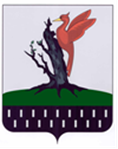 ТАТАРСТАН  РЕСПУБЛИКАСЫ АЛАБУГА  МУНИЦИПАЛЬ РАЙОНЫ ЛЕКАРЕВО АВЫЛ ЖИРЛЕГЕ СОВЕТЫ